Общая стоимость- 44 000 000,00 рублей.№п/пФункциональные, технические, качественные и эксплуатационные характеристикиНаличие функции или величины параметра в одной единице комплексаПМК «Маммография и Флюорография»НаличиеГод выпуска не ранее 2020Регистрационное удостоверение Федеральной Службы по Надзору в Сфере Здравоохранения и Социального РазвитияНаличиеКоличество1 комплексГарантия на транспортное средство со всем инженерным оборудованием, не менее60 мес.Регулярное техническое обслуживание  транспортного средства и всего  инженерного оборудования, не менее60 мес.Технически допустимая полная масса автомобиля, кгНе более 26000- нагрузка на переднюю ось, кгНе более 7000- нагрузка на заднюю тележку, кгНе более 19000Автомобиль с колесной формулой не менее 6х4 с блокировками дифференциаловНаличиеВместимость топливного бака, лМаксимально возможный объем, баков разрешенный производителем шасси.Коробка передач. ТипМеханическаяКабинаЦельнометаллическая расположенная над двигателемДлина а/м, мне менее 7Кузов-фургонИзотермический фургонГабаритные размеры изотермического фургона: (длина х ширина х высота), мне менее 6,5х2,5х2,5ЗаземлениеНаличиеПереговорное устройство между медицинским салоном и кабиной автомобиля.НаличиеИзолированные отсеки кабинетовНаличиеУтепленный пол с подогревом  из сэндвич панелей, покрытый линолеумом, смонтированный на цельнометаллическом подрамнике.НаличиеТолщина пола, смне менее 10,0Сэндвич панели выполнены с внешней и внутренней стороны из пластика на фанерной подложке, между ними слой утеплителяНаличиеПластик, применяемый в сэндвич панелях белого цвета, устойчивый к обработке дезинфицирующими средствами.НаличиеТолщина внешних стенок из сэндвич панелей, смне менее 6,0Толщина внутренних перегородок из сэндвич панелей, смне менее 2,0Размер остекления окон, смне менее 40х40не более 100 х100Дверииз сэндвич панелей, пластиковые или металлические,с устройствами запирания, устройствами фиксации в закрытом и открытом положенииРазмеры проема внутренних дверей, смне менее 180х60Выдвижная или складная лестница со съемными перилами.НаличиеИскусственное освещение в фургоне и  над входом – светодиодные светильники НаличиеАварийное освещение НаличиеКабель для подключения к внешней электросети, длина мне менее 10Питание от внешней электросети, 400 ВНаличиеАвтономное питание от электрогенератора НаличиеДизельэлектрогенератор для снабжения электропитанием систем вентиляции, отопления и работы медицинского оборудования.НаличиеЭлектрический щит с возможностью переключения на внешнее и автономное энергоснабжение; НаличиеЭлектрический пыле-влагозащищенный щиток, с установленным реле контроля напряжения, дифференциальными автоматами и автоматическими выключателями.НаличиеКласс защиты не ниже IP65Разъем для подключения внешнего энергоснабжения НаличиеЭлектрофурнитура (розетки, выключатели) в необходимом количестве для подключения и работы оборудования в каждом отсекеНаличиеСистема кондиционирования в рабочих отсеках, с внешним расположением блока
 Режимы работы: Наличиеохлаждение Система приточно-вытяжной вентиляцииНаличиеКонвекционные обогреватели в кабинетахНаличиеМощность конвекционного обогревателя, кВтне менее 0,5Тепловая завеса над входной дверью .НаличиеМощность тепловой завесы, кВтне менее 1,0Автономный воздушный отопитель на дизельном топливе, мощностью кВтНаличиене менее 5,5Противопожарная сигнализация.НаличиеОгнетушители порошкового типа, расположенные внутри комплексане менее 2 шт.объем каждогоне менее 1 лМебель из пластиковых или металлических  панелей.НаличиеНавесные шкафы со створками НаличиеСтолыНаличиеТумба с мойкойНаличиеСистема фиксации оборудования в транспортном положенииНаличиеАбонентский телематический терминал, шт.1НазначениеОпределение и передача на телематический сервер местоположения и параметров режима движения транспортного средства (объекта) географических координат, скорости, курсаГЛОНАСС/GPS приемникНаличиеСпутниковый телефон.НаличиеСистема удаленного мониторинга комплекса выполняет следующие функции по запросу, на основании расписания и эвентуально:1.       Контроль температуры и влажности внутри помещений комплекса.2.       Контроль температуры и влажности снаружи комплекса.3.       Контроль параметров  сети электроснабжения.4.       Контроль и управление параметрами системы вентиляции и кондиционирования.НаличиеОблучатель ультрафиолетовый бактерицидный, шт.Не менее 3ТипРециркуляторныйКоличество ламп, шт.не менее 2Срок службы ламп, часне менее 8000Потребляемая мощность, Втне более 60Производительность, м³/чне менее 90Бактерицидная эффективность, %не менее 95Маммограф со снимочным штативом С-образной формы с цифровым матричным плоскопанельным детектором непрямого преобразования, шт.Не менее 1Регистрационное удостоверение МЗ РФ или Федеральной службы по надзору в сфере здравоохранения  на оборудованиеНаличиеСертификат соответствия Госстандарта России на оборудование или  Декларация о соответствии нормативной документации.НаличиеДата производства поставляемого оборудования не ранее 2019 г.Наличиеметод преобразования рентгеновского изображения в электрический сигнал и цифровое изображениеНепрямое преобразованиематериал детектораАморфный кремний (a-Si) + сцинцилятор Cslразмер рабочего поля, мм х мм, не менее230х295размер пикселя, мкм, не более85пространственное разрешение, пар лин./мм, не менее6,0число пикселей по вертикали и горизонтали, шт., не менее2800 х 3500контрастная чувствительность при дозе в плоскости ЦПРИ 0,1 мГр, %, не более1,7геометрические искажения, %, не более2неравномерность яркости сигнала, %, не более10квантовая эффективность регистрации (DQE) на около нулевой пространственной частоте 0,5 мм  при дозе в плоскости ЦПРИ 0,1 мГр, %, не менее60разрядность АЦП, бит, не менее14параметры отсеивающего растра, лин./см, отношение, не менее36, 6:1Рентгеновский излучатель с устройством формирования пучка и дополнительными фильтрами рентгеновского излученияНаличиеосновной материал анода рентгеновской трубкиВольфрамскорость вращения анода, об./мин, не менее9700метод преобразования рентгеновского изображения в электрический сигнал и цифровое изображениеНепрямое преобразованиеРазмер фокусов рентгеновской трубки, мм, не более:большоймалый0,30,3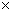 0,10,1Параметры рентгеновской трубки для большого фокуса:номинальная входная электрическая мощность, кВт, не менее3,2максимальное значение анодного напряжения, кВ, не менее35максимальное значение анодного тока (при 30 кВ), мА, не менее120теплоемкость анода, Т.Е./кДж, не менее300 тыс./220Параметры рентгеновской трубки для малого фокуса:номинальная входная электрическая мощность, кВт, не менее1,4максимальное значение анодного напряжения, кВ, не менее35максимальное значение анодного тока (при 30 кВ), мА, не менее40фильтры рентгеновского излучения, способ их замены75 мкм Ag и 60 мкм Rh, автоматическийметод световой индикации указателя поля облученияСветодиодная лампавозможность проведения прицельных снимковНаличиеразмер зоны прицельных снимков, мм, не менее80 x 140номинальная электрическая мощность (при 30 кВ, 100 мА, 1 с), кВт, не менее3,2пределы изменения анодного напряжения, кВ, не менее23-35шаг изменения анодного напряжения, кВ, не менее1,0рентгенэкспонометрНаличиеобеспечение автоматической регулировки дозы облучения Наличиемаксимальный анодный ток, обеспечиваемый РПУ, мА, не менее120Диапазон изменения количества электричества (произведение ток-время) для каждого из фокусов мА·с, не менее:большой фокус5-600малый фокус10-400способ установки условий экспозицииАвтоматическийавтоматическая установка параметров напряжения кВ, в зависимости от толщины молочной железы Наличиеавтоматическая установка параметров напряжения кВ, в зависимости от степени компрессии тканей молочной железы Наличиеавтоматическая установка параметров напряжения и экспозиции путем анализа данных предэкспозиции со всей поверхности детектора Наличиеколичество участков детектора для определения параметров экспозиции, не менее 2 400выбор режимов экспозиции: полностью автоматический, полуавтоматический с заданным напряжением, ручнойНаличиеиндикация неисправности в случае сбоя снимкаНаличиеСнимочный штативконструктивное исполнение снимочного штативаС-образный с вертикальной стойкойфокусное расстояние, мм, не менее650возможность изменения фокусного расстоянияНаличиедиапазон вертикального перемещен штатива от уровня пола, мм, не менее810-1380способ вертикального перемещения штативаЭлектроприводдиапазон поворота штатива в вертикальной плоскости, градус, не менее+135°/-180°способ поворота штатива Электроприводсенсорные мониторы управления 2 шт, по одному с каждой стороны аппарата Наличиенастройка интерфейса в зависимости от задач пользователя Наличиевозможность отображения в меню интерфейса только выбранных проекций Наличиеуправление рабочим процессом в одно касание по заранее заданному протоколу Наличиенаглядные подсказки на мониторах управления для пользователяНаличиеручка для удобства пациенткиНаличиевогнутая защита подбородка для удобства пациенткиНаличиедиапазон усилия компрессии молочной железы в режиме электропривода, Н, не более0-200диапазон усилия компрессии молочной железы в ручном режиме, Н, не более0-300индикация усилия компрессии и ее погрешность, Н, не болееНаличие, ±20Количество программируемых скоростей компрессии, уровней, не менее 5Контроль компрессии с двух сторон НаличиеДвухскоростной режим компрессии: высокая скорость до момента касания груди, низкая скорость после начала компрессииНаличиеВозможность программирования ограничения степени компрессииНаличиеБезопасное высвобождение после экспозиции НаличиеКоэффициент геометрического увеличения, крат, не менее1,8Возможность работы с приставкой для стереотаксической биопсииНаличиеПеремещение излучателя в любую сторону от поддерживающего столика при сохранении неподвижности растра градусов, не менее30Дополнительное увеличение зоны визуализации в близи ретромаммарной области до 5 см за счет использования системы моторизированного позиционированияНаличиеСистема центрирования соска в состоянии компрессии для его выведения в поле обзора НаличиеУправление втяжением молочной железы кнопками на штативе или с педали.НаличиеАвтоматическая коллимация.НаличиеСветодиодная индикация коллимации НаличиеТелескопическое исполнение штатива колонны НаличиеКоличество программируемых скоростей вертикального движения колонны, не менее2Многофункциональный педальный блокНе менее 2Возможность трансформации из классической установки в высокоточную диагностическую систему с томосинтезом.НаличиеАРМ рентгенолаборанта с монитором для визуализации изображенийНаличиеСистемный блок:Тактовая частота процессора, ггц, не менее2,9Емкость ОЗУ, Гбайт, не менее8,0Емкость жесткого диска, Тбайт, не менее1,0Монитор:ТипLCDРазмер экрана, дюйм, не менее21Размер матрицы (разрешение), пиксель, не менее1900 х 1000- Операционная системаWindows 7 или выше- Время задержки вывода изображения для предварительного просмотра после экспозиции, с, не более10- Минимальное время между двумя экспозициями, с, не более20Масса, кг, не более200Характеристики электропитанияНаличие- напряжение питания, В220±10%- частота, Гц50Потребляемая мощность, ква, не менееРабочий режим (кратковременный)4,5Режим ожидания0,5Нормативный срок эксплуатации, лет, не менее6Флюорограф цифровой малодозовый1Вариант исполнения: перевозимый, с рентгенозащитной кабиной.Наличие- свинцовый эквивалент защитной кабины, мм Pb, не менее2- подъемник для пациентовналичие- максимальный вес пациента, кг, не более150- высота перемещения подъемника пациента, мм, не менее500- автоматическое открытие/закрытие двериналичие- блокировка анодного напряжения при поткрытой двериналичие- фокусное расстояние, см, не менее100- средства для радиационной защиты гонад, свинцовый эквивалент мм Pb, не менее0,35- средства для радиационной защиты щитовидной железы, свинцовый эквивалент мм Pb, не менее0,5- камера видеонаблюдения за положением пациентаналичие- двухсторонняя аудиосвязь с пациентомналичие2. Цифровой приемник рентгеновского изображения на основе ПЗС-матрицы.Наличие- количество матриц, штук, не более1- количество пикселей, шт, не менее2048х2048- размер рабочего поля ЦПРИ, мм, не менее400х400- пространственное разрешение, пар лин./мм, не менее2,5 - центр / 2,2 - края- нормированная доза облучения на снимок во входной плоскости ЦПРИ, мкГр, не более8,7- пороговая контрастная чувствительность, %, не хуже1,5- динамический диапазон, крат, не менее400- геометрические искажения, %, не более1,5- неравномерность распределения яркости изображения, %, не более15- разрядность аналого-цифрового преобразования сигнала (число уровней серого), бит, не менее14- время вывода изображения на экран монитора после экспозиции, с, не более5- рентгенэкспонометрналичие- автоматическое управление режимом экспозиции (кВ и мАс - автоматически)наличие3. Рентгеновский излучатель с рентгеновской диафрагмой и световым указателем поля облучения.Наличие- тип рентгеновской трубкис вращающимся анодом- номинальная входная электрическая мощность рентгеновской трубки, кВт, не менее10- размер рабочего фокуса, мм, не более1,2 х 1,2- рентгеновская диафрагманаличие- количество шторок диафрагмы / из них подвижных3 / 3 (две вертикальных боковых и 1 горизонтальная нижняя)- указатель поля облучениясветовой4. Рентгеновское питающее устройство.Наличие- тип РПУ и способ управления его работойвысокочастотное с микропроцессорным управлением, с накопителем энергии- наибольшая выходная мощность, кВт, не менее30- диапазон изменения анодного напряжения, кВ, не менее40-125- максимальный анодный ток, мА, не менее200- потребляемая мощность РПУ во время снимка, кВА, не более2,2- диапазон изменения количества электричества, мАс, не менее1-325. Характеристики сети питания.Наличие- тип сети питанияоднофазная- напряжение питающей сети, В220 ±10%- частота, Гц50- потребляемая от сети мощность, кВА, не более2,5- сопротивление сети, Ом, не более36. Аппаратно-программный комплекс.6.1. АРМ1Наличие6.2. АРМ2Наличие- системный блок (стационарный вариант ПК)Наличие- тактовая частота процессора, ГГц, не менее2- емкость ОЗУ, Гбайт, не менее4- емкость жесткого диска, Гбайт, не менее500- интерфейс сетевойНаличие- привод дисков перезаписывающий DVD/CD-RWНаличие- монитор ЖКНаличие- размер экрана по диагонали, дюйм, не менее20- размер матрицы (разрешение), писксель, не менее1920х1080- максимальная яркость экрана, кд/м2, не менее200- манипулятор типа "мышь"наличие- клавиатураналичие- источник бесперебойного питанияналичие- дистрибутив СПО на дискеналичие- диски DVD-R, штук, не менее10- офисный лазерный принтер (для распечатки снимков и документов) с разрешением печати, точек на дюйм, не менее12007. Общие возвожности СПО АРМ1 и АРМ2.- СПО флюорографического аппарата должно обеспечивать регистрацию, обработку, хранение, вывод на печать и передачу медицинских флюорографических изображений, а также обеспечивать управление работой флюорографа и его составных частейналичие- обеспечивать современную цифровую технологию получения изображений (флюорограмм) органов грудной клетки пациентовналичие- поддерживать базу данных (пациенты/рентгенограммы) с возможностью ее экспорта/импорта в международном формате "DICOM"наличие- обеспечивать расширенный поиск пациентов и их данных по полям базы данныхналичие- осуществлять архивирование изображений и сопроводительных данных на жестком диске, а также чтение/запись изображений со сменных носителей информацииналичие- производить автоматизированный расчет эффективной дозы облучения пациентов в соответствие с МУ 2.6.1.2944-11 и автоматически вносить ее в карту пациентаналичие- осуществлять распечатку выбранных изображений и сопроводительных данныхналичие- обеспечивать электронное формирование медицинских документов, содержащих полученные флюорограммы и сопровождающую их текстовую информацию (данные о пациенте, заключение по результатам обследования с использованием шаблонов)наличие8. Требования к СПО по обеспечению функционирования базы данныхналичие- ввод и хранение данных о пациентах: ФИО, дата рождения, пол, адрес, серия и № страхового полиса, страховая компания, адрес места работы и профессия, а также: вид, дата, время, параметры обследованияналичие- формирование данных обследования с сохранением изображений, даты и названия обследования, автоматически определяемой эффективной дозы облучения, причины обращения, диагноза и рентгенологического заключенияналичие- просмотр изображений из архива, в т.ч. за определенный период времениналичие- автоматическое составление списка пациентов (за определенный период времени)наличие- составление стандартизированных статистических отчетов и справок о проведенных на флюорографе цифровом обследованияхналичие9. Требования к СПО по обработке изображенийналичие- инвертирование ("негатив/позитив")наличие- изменение яркости и контрастностиналичие- масштабирование фрагментов изображенияналичие- увеличение яркости и масштаба фрагмента изображения в выделенной и перемещаемой оператором зоне интереса (режим "Линза")наличие- определение координат, расстояний, площадей, угловналичие- стандартная статистическая обработка в выделенной зоне интереса произвольной формы (число пикселей, среднее значение яркости, минимум/максимум, СКО, вывод гистограмм яркостей в заданной зоне интереса)наличие- автоматическая нормализация яркости и контраста исходных изображенийналичие- пропускная способность флюорографа цифрового, чел./час, не менее60Гарантия на все медицинское оборудование, не менее60 мес.Регулярное техническое обслуживание на все  медицинского оборудования, не менее60 мес.